Memòria detallada del projecte
Modalitat B. Producte Indústria del Coneixement 2019
Detailed report of the project
Modality B. Producte 
2019 Knowledge Industrya) Dades generals / General details b) Resum del projecte / Project summaryFeu un breu resum publicable del vostre projecte / Write a publishable brief summary of your project(màxim 2.500 caràcters)c) Objectius del projecte / Project objectivesIdentifiqueu els objectius del projecte / Indentify the project objectives(màxim 1.500 caràcters)d) Full de posicionament / Positioning sheet Heu d’omplir la informació següent utilitzant únicament l’espai que se us proposa. Cal que indiqueu el concepte, no estadístiques ni legislacions. Tingueu en compte els criteris d’avaluació que estableixen les bases reguladores / The following information must be fulfilled using only the space provided. No statistics or legislations are needed, only the concept. Bear in mind the evaluation criteria established in terms and conditionse) Resum de l’activitat científica i de transferència de coneixement del Científic Responsable, Científic Emprenedor i els altres membres de l’equip de recerca / Summary of the scientific and knowledge transfer activitiy of the research team memberse.1. Activitat Científica / Scientific activitye.1.1 Breu descripció del currículum i activitat científica  de l’investigador/a que actua com a Científic/a Responsable, en els darrers cinc anys / Brief description of the currículum and scientific activity of of the scientist acting as Responsible Scientist, for the last five years.e.1.2. Breu descripció del currículum i activitat científica de l’investigador/a que actua com a Científic/a Emprenedor, en els darrers cinc anys /  Brief description of the currículum and scientific activity of of the scientist acting as Entrepreneur Scientist, for the last five years.e.1.3. Breu descripció del currículum i activitat científica dels altres membres de l’equip de recerca del projecte /  Brief description of the currículum and scientific activity of of the other members of the research teamBreu resum del currículum dels altres membres de l’equip de recerca / Brief description of the currículum of the other members of the research team(Repliqueu aquest quadre tantes vegades com sigui necessari) / (Replicate that chart as times as necessary)Activitat científica de  l’equip de recerca en els darrers cinc anys (no repetiu la informació ja inclosa en els apartats anteriors del Científic responsable i Científic emprenedor) / Scientific activity of the research team in the last 5 years (do not repeat the information included in the previous sections of the Responsible Scientist and Entrepreneur Scientist)e.2. Activitats de transferència de coneixement de l’equip de recerca / Knowledge transfer activities of the research teame.2.1 Indiqueu quin és el punt fort del vostre equip de recerca en el camp de la transferència i descriviu-lo breument / Indicate what is your group’s strength in the field of the knowledge transfer and describe it briefly  Novell / new;  spin-off;  Licència / licence;  Altre / other;      f) Planificació / PlannigPla de desenvolupament. Descripció de paquets de treball. Cronograma d’activitats. Fites. Mecanismes de gestió i coordinació (els projectes hauran de ser executats en un termini màxim de 18 mesos) (màxim 5 pàgines) . / Development plan. Description of the work packages. Schedule of activities. Milestones (the projects must be implemented within a maximum period of 18 months) (maximum 5 pages).g) Breu descripció qualitativa de les despeses del projecte / Brief qualitative description of the expenses of the projectg.1. Justificació qualitativa de la necessitat de les despeses de personal en relació amb els objectius del projecte / Qualitative justification of the needs for the personnel expenses related to the objectives of the project.D’acord amb el pressupost desglossat al Document identificatiu expliqueu de forma breu i clara els perfils previstos de les despeses de personal necessàries per assolir els objectius del projecte. Aquest bloc no ha de contenir imports./ According to the budged included in the application form, explain briefly the profiles expected in personnel expenses. Do not include figuresg.2. Justificació  qualitativa de la necessitat de les altres despeses (Contractació de subministraments, Béns equipaments, Contractació serveis, assistència, consultoria, forrmació o altres, Altres despeses) en relació amb els objectius del projecte / Qualitative justification of the need for the other expenses (supplies, equipment, technical assistance, consulting, training or others) related to the objective of the projectD’acord amb el pressupost desglossat al Document identificatiu expliqueu de forma breu i clara les altres despeses necessàries per assolir els objectius del projecte. Aquest bloc no ha de contenir imports./ According to the budged included in the application form, explain briefly the other costs needed to achieve the objective of the project. Do not include figuresh) Cartes de suport a la proposta / Letters of support for the proposalAdjunteu cartes de suport per part d’empreses interessades o carta/es d’interès del/s candidat/s a Mentor Empresarial / Attach letters of support issued by interested companies or letters(s) of interest by the candidate(s) to act as Business Mentor to participate in the project Científic/a Responsable del projecte:  / Responsible Scientist for the project:Científic/a Responsable del projecte:  / Responsible Scientist for the project:Científic/a Responsable del projecte:  / Responsible Scientist for the project:Científic/a Responsable del projecte:  / Responsible Scientist for the project:Nom / NameNom / NamePrimer cognom / First surnameSegon cognom / Second surnameCientífic/a Emprenedor/a del projecte:  / Entrepreneur Scientist for the project:Científic/a Emprenedor/a del projecte:  / Entrepreneur Scientist for the project:Científic/a Emprenedor/a del projecte:  / Entrepreneur Scientist for the project:Científic/a Emprenedor/a del projecte:  / Entrepreneur Scientist for the project:Nom / NameNom / NamePrimer cognom / First surnameSegon cognom / Second surnameNom de l’entitat sol·licitant: / Name of the applicant organisation:Nom de l’entitat sol·licitant: / Name of the applicant organisation:Nom de l’entitat sol·licitant: / Name of the applicant organisation:Nom de l’entitat sol·licitant: / Name of the applicant organisation:Títol del projecte: / Title of the project:Títol del projecte: / Title of the project:Títol del projecte: / Title of the project:1. Necessitat identificada / Identified needIndiqueu a quin problema us adreceu  / Indicate what problem you are addressing(màxim 1.000 caràcters)2. Estat del mercat i oportunitat / State of the market and opportunity2.1. Quina solució hi ha actualment al mercat? Quins dèficits hi heu identificat? / What is the existent solution in the market? What deficiences have you identified?(màxim 1.000 caràcters)2.2. Quina és la vostra alternativa tecnològica o coneixement? Indiqueu quins són els avantatges competitius respecte de les solucions actuals? / What is your technological alternative? Indicate what are the competitive advantages respect to current solutions? Disruptiva / Disruptive;       incremental; (si trieu aquesta opció, indiqueu, a sota, en què milloreu)(màxim 1.000 caràcters)3. Solució / SolutionIndiqueu i descriviu quina és la solució que proposeu portar al mercat / Identify and describe what is the solution you intend to bring to market / Com influirà aquesta solució a la societat? / How this solution will affect the society? Novetat / Novelty;    Millora / Improvement; Producte / Product;     Servei / Service;     Ús / Use;     Procediment / Procedure;     Altre / Other:      (màxim 1.000 caràcters)4. Incloeu una imatge representativa de la vostra tecnologia o coneixement adient per a la seva comercialització / Include an imatge that represents your solution and a suitable solution for its comercialisation.Descriviu breument per què és representativa aquesta imatge / Briefly describe why this imatge is representative.4. Incloeu una imatge representativa de la vostra tecnologia o coneixement adient per a la seva comercialització / Include an imatge that represents your solution and a suitable solution for its comercialisation.Descriviu breument per què és representativa aquesta imatge / Briefly describe why this imatge is representative.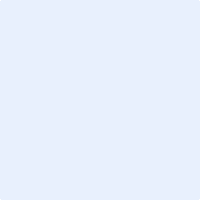 5. Grau de maduresa / Readiness level5.1. Justifiqueu el TLR actual de la vostra tecnologia o coneixement d’acord amb el que heu indicat al Document identificatiu / Justify the current TRL of your solution according to the one informed in the applicaction form:(màxim 250 caràcters)5.2. Amb l’ajut que rebreu, quin grau de maduresa penseu assolir? / What technology readiness level do you expect to achieve if you receive the grant?Indiqueu el TLR de la vostra solució al finalitzar el projecte / Indicate the final TRL of your solution at the end of the project:   TRL3: Prova de concepte (PoC) experimental / Experimental proof of concept (PoC) TRL4: Tecnologia validada al laboratori / Technology validated in laboratory TRL5: Tecnologia validada en entorn rellevant / Technology validated in relevant environment TRL6: Tecnologia demostrada en entorn rellevant / Technology demonstrated in relevant environment TRL7: Demostració del prototip del sistema en entorns operatius / System prototype demonstration in operational environment TRL8: Sistema complet i qualificat / System complete and qualified TRL9: Sistema real provat en entorn operatiu / Actual system proven in operational environment(màxim 250 caràcters)6. Protecció / Protection6.1. Resultats de l’anàlisi de novetat i viabilitat de protecció / Results of the analysis of novelty and viability of the protectionWIPO: https://patentscope.wipo.int/search/en/search.jsfESPACENET: https://worldwide.espacenet.com/ (màxim 1.000 caràcters)6.2. Definiu breument la vostra estratègia de protecció / Briefly define your protection strategy Signe distintiu (marca / nom de domini / nom comercial) Distinctive signs (Trade mark / domain name / trade name);   Patent;  Model d’utilitat / Utility model;  Propietat intel·lectual (registre de pi / registre notarial / altres) / Intellectual property (IP registre / notary registre / others);  Disseny industrial / Industrial design;  
 Know how, Secret industrial / Know how, trade secret;  Altre / other.      (màxim 250 caràcters)7. Transferència tecnològica / Technology transferIdentifiqueu i justifiqueu el vostre model d’explotació preferent. Indiqueu qui liderarà el negoci des del grup / Identify and justify your preferred exploitation model. Indicate who will lead the business within your group Acord de llicència / licence agreement;  Servei a tercers / third-party service;  Creació d’spin-off / spin-off creation;  Altre / other:      (màxim 1.000 caràcters)8.- Cadena de valor / Value chainIdentifiqueu els actors clau implicats en l’entrada de la vostra tecnologia o el coneixement en desenvolupament al mercat / Identify the key actors involved in your technology’s market entry Usuaris de la tecnologia / Users of the technology;       Clients de la tecnologia / Clients of the technology;       Beneficiaris de la tecnologia / Beneficiaries of the technology:      (màxim 1.000 caràcters)9. Barreres d’entrada / Entry barriersIdentifiqueu les possibles limitacions de la tecnologia o el coneixement en el desenvolupament per a la seva. Proposeu possibles accions correctores / Identify possible limitations for the transfer of your technology. Suggest possible correction actions Tecnològiques / Technological;  Financeres / Financial;   Mercat / Market;  Entorn regulatori / regulatory enviornment;  Escalat industrial / industrial scale-up;  Altre / other.      (màxim 1.000 caràcters)10. Pla de transferència / Transfer planDescriviu breument les etapes de desenvolupament de la tecnologia o el coneixement en desenvolupament i identifiqueu en quin moment preveieu que es produirà la transferència al mercat. / Briefly describe the development stages of the technology and identify at which stage the transfer to the market will take place (màxim 1.000 caràcters)11. Necessitats d’inversió / Investment needsIdentifiqueu les necessitats d’inversió de la tecnologia o el coneixement en desenvolupament fins a la transferència. / Indicate the investment needs for the technology until the transfer point. 11. Necessitats d’inversió / Investment needsIdentifiqueu les necessitats d’inversió de la tecnologia o el coneixement en desenvolupament fins a la transferència. / Indicate the investment needs for the technology until the transfer point. 11. Necessitats d’inversió / Investment needsIdentifiqueu les necessitats d’inversió de la tecnologia o el coneixement en desenvolupament fins a la transferència. / Indicate the investment needs for the technology until the transfer point. 11. Necessitats d’inversió / Investment needsIdentifiqueu les necessitats d’inversió de la tecnologia o el coneixement en desenvolupament fins a la transferència. / Indicate the investment needs for the technology until the transfer point. 11. Necessitats d’inversió / Investment needsIdentifiqueu les necessitats d’inversió de la tecnologia o el coneixement en desenvolupament fins a la transferència. / Indicate the investment needs for the technology until the transfer point. (màxim 1.000 caràcters)(màxim 1.000 caràcters)(màxim 1.000 caràcters)(màxim 1.000 caràcters)(màxim 1.000 caràcters)Quadre de necessitats d’inversió / Investment needs tableQuadre de necessitats d’inversió / Investment needs tableQuadre de necessitats d’inversió / Investment needs tableQuadre de necessitats d’inversió / Investment needs tableQuadre de necessitats d’inversió / Investment needs table20202021202220232024      €      €      €      €      €12. Impacte / Impact12. Impacte / Impact12. Impacte / Impact12. Impacte / Impact12. Impacte / Impact12.1. Valoreu l’impacte social de la transferència de la vostra tecnologia o el coneixement en desenvolupament / Evaluate the social impact of your technology transfer12.1. Valoreu l’impacte social de la transferència de la vostra tecnologia o el coneixement en desenvolupament / Evaluate the social impact of your technology transfer12.1. Valoreu l’impacte social de la transferència de la vostra tecnologia o el coneixement en desenvolupament / Evaluate the social impact of your technology transfer12.1. Valoreu l’impacte social de la transferència de la vostra tecnologia o el coneixement en desenvolupament / Evaluate the social impact of your technology transfer12.1. Valoreu l’impacte social de la transferència de la vostra tecnologia o el coneixement en desenvolupament / Evaluate the social impact of your technology transfer(màxim 1.000 caràcters)(màxim 1.000 caràcters)(màxim 1.000 caràcters)(màxim 1.000 caràcters)(màxim 1.000 caràcters)12.2. Valoreu l’impacte econòmic de la transferència de la vostra tecnologia o el coneixement en desenvolupament / Evaluate the economic impact of your technology transferEn quin termini preveieu recuperar la inversió fins al moment? Feu una projecció de la facturació en els 5 anys posteriors a la transferència de la tecnologia al mercat. / What time frame do you expect for the return of current investment? Do a 5-year projection after the transfer of the Technology into the market.12.2. Valoreu l’impacte econòmic de la transferència de la vostra tecnologia o el coneixement en desenvolupament / Evaluate the economic impact of your technology transferEn quin termini preveieu recuperar la inversió fins al moment? Feu una projecció de la facturació en els 5 anys posteriors a la transferència de la tecnologia al mercat. / What time frame do you expect for the return of current investment? Do a 5-year projection after the transfer of the Technology into the market.12.2. Valoreu l’impacte econòmic de la transferència de la vostra tecnologia o el coneixement en desenvolupament / Evaluate the economic impact of your technology transferEn quin termini preveieu recuperar la inversió fins al moment? Feu una projecció de la facturació en els 5 anys posteriors a la transferència de la tecnologia al mercat. / What time frame do you expect for the return of current investment? Do a 5-year projection after the transfer of the Technology into the market.12.2. Valoreu l’impacte econòmic de la transferència de la vostra tecnologia o el coneixement en desenvolupament / Evaluate the economic impact of your technology transferEn quin termini preveieu recuperar la inversió fins al moment? Feu una projecció de la facturació en els 5 anys posteriors a la transferència de la tecnologia al mercat. / What time frame do you expect for the return of current investment? Do a 5-year projection after the transfer of the Technology into the market.12.2. Valoreu l’impacte econòmic de la transferència de la vostra tecnologia o el coneixement en desenvolupament / Evaluate the economic impact of your technology transferEn quin termini preveieu recuperar la inversió fins al moment? Feu una projecció de la facturació en els 5 anys posteriors a la transferència de la tecnologia al mercat. / What time frame do you expect for the return of current investment? Do a 5-year projection after the transfer of the Technology into the market.(màxim 1.000 caràcters)(màxim 1.000 caràcters)(màxim 1.000 caràcters)(màxim 1.000 caràcters)(màxim 1.000 caràcters)Quadre de projecció d’ingressos / Revenue projection tableQuadre de projecció d’ingressos / Revenue projection tableQuadre de projecció d’ingressos / Revenue projection tableQuadre de projecció d’ingressos / Revenue projection tableQuadre de projecció d’ingressos / Revenue projection tableAny1Any2Any3Any4Any5      €      €      €      €      €12.3. Valoreu l’impacte ambiental de la vostra tecnologia o el coneixement en desenvolupament, si escau / Evaluate the environmental impact of your technology, if applicable.12.3. Valoreu l’impacte ambiental de la vostra tecnologia o el coneixement en desenvolupament, si escau / Evaluate the environmental impact of your technology, if applicable.12.3. Valoreu l’impacte ambiental de la vostra tecnologia o el coneixement en desenvolupament, si escau / Evaluate the environmental impact of your technology, if applicable.12.3. Valoreu l’impacte ambiental de la vostra tecnologia o el coneixement en desenvolupament, si escau / Evaluate the environmental impact of your technology, if applicable.12.3. Valoreu l’impacte ambiental de la vostra tecnologia o el coneixement en desenvolupament, si escau / Evaluate the environmental impact of your technology, if applicable.(màxim 1.000 caràcters)(màxim 1.000 caràcters)(màxim 1.000 caràcters)(màxim 1.000 caràcters)(màxim 1.000 caràcters)13. Contactes empresarials / Business contacts13.1. Si el client que heu identificat és una empresa, indiqueu quina mena d’empresa/ses i expliqueu aquesta necessitat / If your identified client is a company, indicate what type of company/ies and explain that need Distribuidora / Distributor;          Productora / Producer;          Altre / Other:      (màxim 1.000 caràcters)13.2. Heu contactat alguna empresa? En cas afirmatiu, llisteu-la/es i indiqueu si teniu cartes de suport, que podreu adjuntar al final d’aquest document / Have you contacted any companies? If so, list them and indicate if you have letters of support, which you can attach at the end of this document Sí / Yes;    No;(màxim 1.000 caràcters)14. Mentoratge: indiqueu el/s candidat/s a Mentor Empresarial / Mentoring: indicate the candidate(s) as a Business Mentor Resumiu en un paràgraf la seva activitat actual i passada i rellevant en les tasques a desenvolupar com a Mentor Empresarial / Summarise in one paragraph the current, past and most rellevant activities developed as a Business MentorMentor Empresarial 1 / Business Mentor 1 Emprenedor / Entrepreneur;  Financer / Financial;   Empresari / Businessman;  Altre / other.      Nom complet / Full name:      Empresa / Company:      (màxim 1.000 caràcters)Mentor Empresarial 2 (opcional) / Business Mentor 2 (optional) Emprenedor l Entrepreneur;  Financer / Financial;   Empresari / Businessman;  Altre / other.      Nom complet / Full name:      Empresa / Company:      (màxim 1.000 caràcters)Nom / NamePrimer cognom / First surnameSegon cognom / Second surnameUniversitat/Centre / University/CentreUniversitat/Centre / University/CentreUniversitat/Centre / University/CentreBreu descripció / Brief description(màxim 1.000 caràcters)Llisteu les 5 publicacions més importants els darrers cinc anys / List the 5 most relevant publications of the last five yearsPublicació 1 / Publication 1Publicació 2 / Publication 1Publicació 3 / Publication 1Publicació 4 / Publication 1Publicació 5 / Publication 1Llisteu els 5 projectes finançats més importants els darrers cinc anys / List the 5 most relevant funded projects of the last five yearsProjecte 1/ Project 1Projecte 2/ Project 2Projecte 3/ Project 3Projecte 4/ Project 4Projecte 5/ Project 5Nom / NamePrimer cognom / First surnameSegon cognom / Second surnameUniversitat/Centre / University/CentreUniversitat/Centre / University/CentreUniversitat/Centre / University/CentreBreu descripció / Brief description(màxim 1.000 caràcters)Llisteu les 5 publicacions més importants els darrers cinc anys / List the 5 most relevant publications of the last five years Publicació 1 / Publication 1Publicació 2 / Publication 1Publicació 3 / Publication 1Publicació 4 / Publication 1Publicació 5 / Publication 1Llisteu els 5 projectes finançats més importants els darrers cinc anys / List the 5 most relevant funded projects of the last five years Projecte 1/ Project 1Projecte 2/ Project 2Projecte 3/ Project 3Projecte 4/ Project 4Projecte 5/ Project 5Nom / NamePrimer cognom / First surnameSegon cognom / Second surnameUniversitat/Centre / University/CentreUniversitat/Centre / University/CentreUniversitat/Centre / University/CentreBreu descripció del curriculum / Brief description of the curriculumBreu descripció del curriculum / Brief description of the curriculumBreu descripció del curriculum / Brief description of the curriculum(màxim 1.000 caràcters)(màxim 1.000 caràcters)(màxim 1.000 caràcters)Llisteu les 5 publicacions més importants els darrers cinc anys dels altres membres de l’equip de recerca. / List the 5 more relevant publications of the last five years of the other membres of the research team.Publicació 1 / Publication 1Publicació 2 / Publication 1Publicació 3 / Publication 1Publicació 4 / Publication 1Publicació 5 / Publication 1Llisteu els 5 projectes finançats més importants els darrers cinc anys dels altres membres de l’equip de recerca. / List the 5 more relevant funded projects of the last five years of the other membres of the research team.Projecte 1/ Project 1Projecte 2/ Project 2Projecte 3/ Project 3Projecte 4/ Project 4Projecte 5/ Project 5(màxim 1.000 caràcters)Llisteu com a maxim 5 experiències prèvies més rellevants (èxits o fracassos) al mercat al qual us adreceu i les conclusions que n’heu extret. / List a maximum 5 most relevant previous experiences (successes or failures) in the market and provide conclusions.Experiència 1/ Experience 1ConclusionsExperiència 2/ Experience 2Conclusions / Experiència 3/ Experience 3Conclusions / Experiència 4/ Experience 4ConclusionsExperiència 5/ Experience 5Conclusions / 